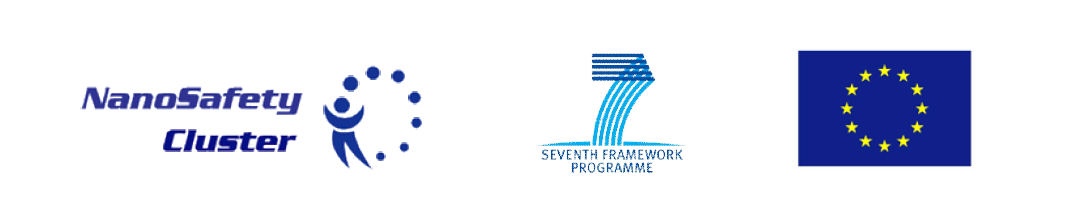 AGENDA FOR NANOSAFETY CLUSTER MEETINGTime: Friday, September 20th, 2013; 8:30 till 16:30 Venue Address: University of Birmingham, R27 Biosciences building, Lecture theather no. 301 3rd floor, Edgbaston, Birmingham, B15 2TTAdd your details to confirm your attendance to the Google doc link below:https://docs.google.com/spreadsheet/ccc?key=0AmP_8UY8P9AMdHFEbGhIbXBkNXFKMFkxaHFRYlNWUmc&usp=sharing Expected Outcomes:Short document on strategies for WG lead projetsShort reports/minutes on WG breakout sessions & WG plans for activity for next 12 months provided during the plenary session of the NSC lead by confirmed WG chairs and SecretariesMinutes from the Plenary Sessions.All documents will be posted on NSC websiteOrganisation of EU-US workshop and Antalya event(s)Venue Detail:University of Birmingham, In Biosciences building (R27 on map below). Room no. 301, 3rd floor, Edgbaston, Birmingham B15 2TT. Coffee and Lunch served at WG4.Breakout session meeting rooms in Geography building (R26). Below is the building view for directions.Within Building Direction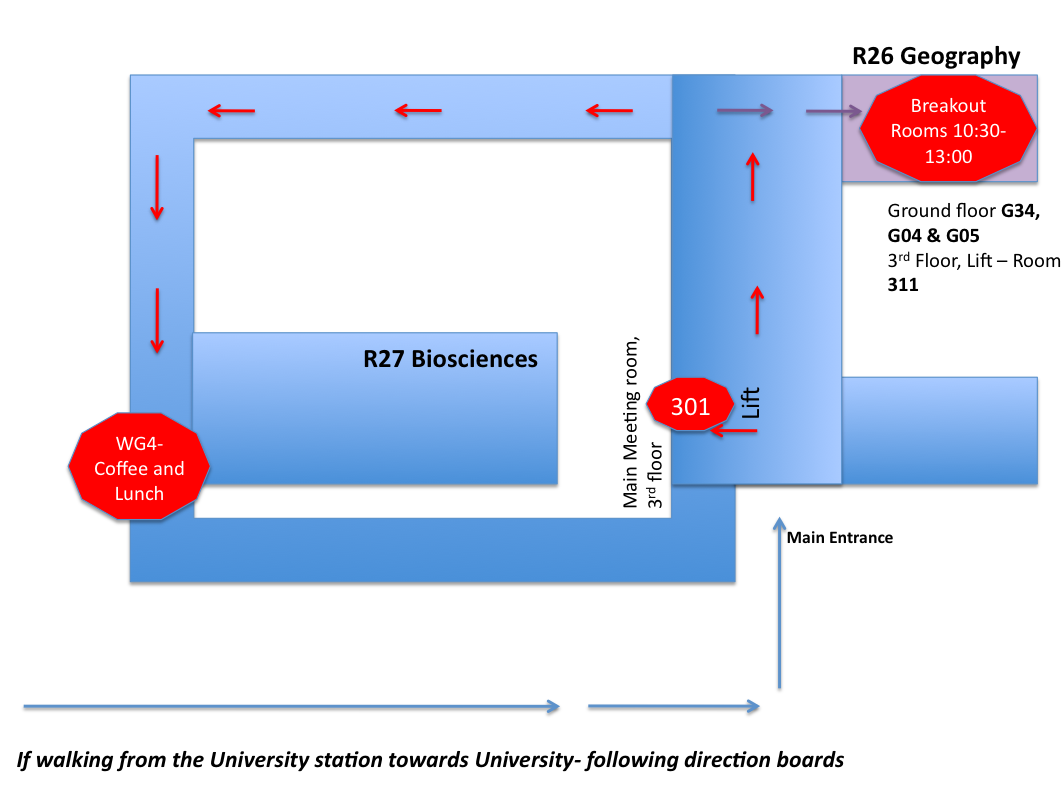 Campus Map view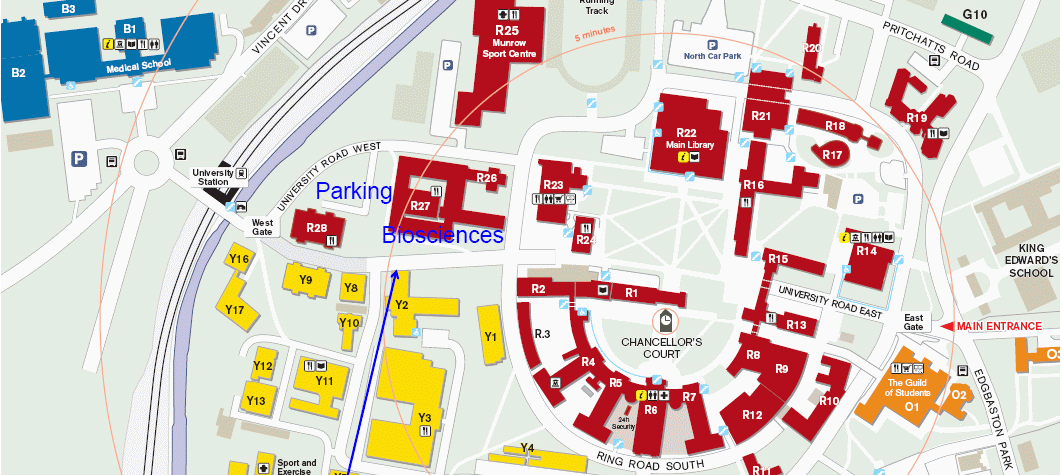 TimeLength (mins)VenueTitleSpeaker8:30 - 9:00 30 WG4,Biosciences Coffee and Registration (Collect Internet password)9:00 -9:05 5 301, 3rd floor BiosciencesPlenary SessionDr. Kai Savolainen9:05 – 9:20 15 Introduction of new project coordinators (e.g. Egon Willighagen- ENano Mapper); Antonio Marcomini, SUN; Robert Rallo (MODERN)who will lead NSC WG activitiesDr. Iseult Lynch9:20 – 9:35 15Launch of the systems Biology Working GroupDr. Bengt Fadeel9:35- 10:00 25 Planning cluster activities for next 12 monthsStrategies for Large projects to provide leadership for WG activityDr. Kai Savolainen10:00 -10:1515 Organisation of the EU-US workshop next Dec,2-3 and organisation of the Antalaya event(s) at Nanotox 2014 -April Dr. George KatalagarianakisDr. Bengt Fadeel10:15–10:45 30 Room WG4Coffee Break 10:45-13:002hrs 15 minsMeeting rooms –Geography (Breakout rooms WG wise, information provided on the day)Working Group Breakout sessions of all WGs that are present, coordinated and prepared in advance by appointed chairs13:00-14:001 hrRoom WG4LUNCH 14:00- 15:301hr 30 mins301 meeting roomPlenary session for feedback from WG sessions-summary of next steps14:00-14:085+3 WG1 Material progressRequest to Dr. Rudolf Reuther (Nano Valid) to appoint chair (Sergio Moya?)14:08-14:165+3WG2 Hazard progressDr. Flemming Cassee (Nano MILE)14:16-14:245+3 WG3 Exposure progressDr. Derk Brouwer (Nanosolutions)14:24-14:325+3 WG4 Database progressDr. Egon Willighagen (eNanoMapper)?to be appointed by Coordinator14:32-14:40 5+3 WG5 Risk progressDr. Lang Tran (Marina)14:48 – 14:56 5+3 WG6 Modelling progressDr. Robert Rallo (Modern)14:56 – 15:04 5+3WG7 Dissemination + Standardisation progressDr. Iseult Lynch (QualityNano) Dr. Olivier Salvi (NanoStair)15:04-15:12 5+3 WG 8 Systems Biology Dr. Bengt Fadeel (Nanosolutions)15:12 – 15:25 13Discussion, next stepsDr. Iseult Lynch Dr. Kai Savolainen15:25 – 15:30 5Closing session Dr. Kai Savolainen15:30 -14:30 30 Room WG4 Coffee 